                  Greetings to the 2023 OFWB Fall Conference Meetings 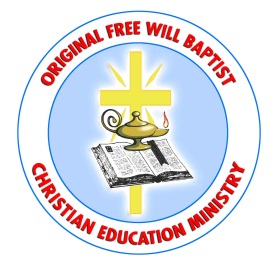 The Director and the Board of the Original Free Will Baptist Christian Education Ministry would like to thank our OFWB Churches for your support, both prayerfully and financially. Your financial giving helped send 19 students to camp this summer who may not have been able to attend camp without the help of a scholarship. Thanks to the generosity of our churches and auxiliaries who support this scholarship program we were able to provide full scholarships at the cost of approximately $5,400.00. As you can see your contributions were greatly needed. Many of these students receive Christ for the first time or rededicate their lives to Him while at camp. This is why we want to continue to make a difference in the lives of others.  This is what ministry is all about and we want to thank you for your part in making it all possible. It is our desire to not only make a difference in people’s lives but to train disciples to go and win souls for the kingdom. The deadline for 2024 Summer Camp Scholarships is soon approaching.  They are due no later than Dec. 31, 2023.Many of you were able to join us for the Sunday School Banquet on August 21st at LaGrange FWB Church where we named the 2022/2023 OFWB Sunday School Teacher of the Year, Ms. Debbie Davenport.  Debbie is a member of Micro FWB Church. All nominees were recognized as well. It was an evening set aside to thank everyone for their support of the ministry throughout the year with a delicious meal and a wonderful, encouraging message from Mr. Phil Brown. Thank you to those that came.The Christian Education Ministry will be offering Sunday School Teacher training in 2024 called “Teaching to Transform”.  We are looking for churches within each conference to host this training.  If your church is interested, please call us.Please encourage your Ladies Auxiliaries to attend the 2024 Woman’s Spiritual Life Retreat which will be January 18-21, 2024, at Cragmont.  Our speaker will be Mrs. Vicki Dixon from Black Jack FWB Church. She will be leading us in a study of the book of Psalms from the study books she has written. The 2024 LIFE Conference will be held Saturday March 2, 2024, at Stoney Creek OFWB Church in Goldsboro. The theme for this year’s conference is “M:28 Mission Possible”.  Dr. John Hill will be one of our preliminary speakers for the day.  Look for more information as the date approaches but mark your calendars now.As always, we have many resources available to help your Sunday School program grow and flourish.  If we can assist your church in any way, please do not hesitate to contact us. We would welcome the opportunity to come at any time and share more about this ministry. You may reach Gail Heath at the OFWB Convention Services Office in Mt. Olive, NC by calling 919-299-4553 or 919-631-9407. You may also reach us by email at: ofwbchristianeducation@gmail.com.  This information and                        more can be found on our website www.ofwbchristianeducation@gmail.com